Здравствуйте!Аккуратно перепишите номер в тетрадь, подпишите ступени.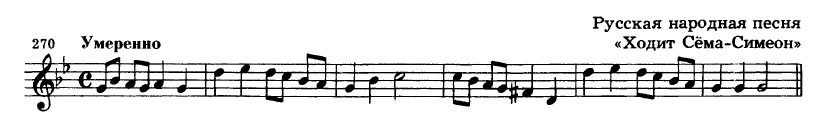 Тональность номера – соль минор, значит, соль – это I ступень, от нее и считайте все остальные.Номер петь с дирижированием.Выслать фото выполненной работы 14 мая.Исполнение номера приму онлайн, связавшись с каждым отдельно по видеосвязи 15 мая.Желаю успехов! 